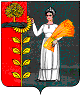  РОССИЙСКАЯ  ФЕДЕРАЦИЯ СОВЕТ ДЕПУТАТОВ СЕЛЬСКОГО ПОСЕЛЕНИЯБОГОРОДИЦКИЙ СЕЛЬСОВЕТДОБРИНСКОГО МУНИЦИПАЛЬНОГО РАЙОНА ЛИПЕЦКОЙ ОБЛАСТИ38 - сессия депутатов шестого созываР Е Ш Е Н И Е17.04.2023г			ж.д.ст. Плавица 				125-рсОб исполнении бюджета сельского поселения Богородицкий сельсовет  за 2022 годРассмотрев проект отчета «Об исполнении бюджета сельского поселения Богородицкий сельсовет за 2022 год», представленный администрацией сельского поселения Богородицкий сельсовет Добринского муниципального района, руководствуясь Федеральным законом № 131-ФЗ от 6.10.2003 г. «Об общих принципах организации местного самоуправления в Российской Федерации», Положением «О бюджетном процессе сельского поселения Богородицкий  сельсовет Добринского муниципального района Липецкой области Российской Федерации», Уставом сельского поселения, учитывая решение постоянной комиссии по экономике, бюджету, муниципальной собственности и социальным вопросам и финансам Совет депутатов сельского поселения Богородицкий сельсовет  РЕШИЛ:1. Утвердить отчет «Об исполнение бюджета сельского поселения Богородицкий сельсовет за 2022 год» по доходам в сумме 29 182 129,43 рублей и по расходам в сумме 30 223 681,3 рублей. (прилагается).2. Направить указанный нормативный правовой акт главе сельского поселения для подписания и официального обнародования.3. Настоящее решение вступает в силу со дня его официального обнародования.Председатель Совета депутатов сельского поселения Богородицкий сельсовет                                                                       Н.А.БахтинаПриняты решением Совета депутатов сельского поселения Богородицкий сельсовет 17.04.2023 № 125-рсОтчет об исполнении бюджета сельского поселенияБогородицкий сельсовет за 2022 год1. Утвердить отчет об исполнении бюджета сельского поселения Богородицкий сельсовет за 2022 год по доходам в сумме 29 182 129,43 рубля и по расходам в сумме 30 223 681,3 рублей с превышением расходов над доходами (дефицит) в сумме 1 041 551,87 рубля.2. Утвердить исполнение бюджета сельского поселения по следующим показателям:- доходам бюджета по кодам классификации доходов бюджетов согласно приложению № 1;- расходам бюджета по разделам и подразделам классификации расходов бюджетов согласно приложению № 2;- расходам бюджета по ведомственной структуре расходов сельского бюджета согласно приложению № 3;- источнику финансирования дефицита бюджета сельского поселения согласно приложению № 4;3. Настоящий нормативный правовой акт вступает в силу со дня его официального обнародования.Глава сельского поселенияБогородицкий сельсовет						А.И. ОвчинниковПриложение 1 к решению Совета депутатов  сельского поселения Богородицкий сельсоветот 17.04.2023 № 125-рс Объем доходов по бюджету сельского поселения Богородицкий сельсовет  за 2022 год руб.Приложение 2 к решению Совета депутатов  сельского поселения Богородицкий сельсоветот 17.04.2023 № 125-рс Распределение бюджетных ассигнований сельского поселения по разделам и подразделам классификации расходов бюджетов Российской Федерации за 2022 год (в рублях)Приложение 3 к решению Совета депутатов  сельского поселения Богородицкий сельсоветот 17.04.2023 № 125-рс Ведомственная структура расходов бюджета сельского поселения за 2022 годПриложение 4 к решению Совета депутатов  сельского поселения Богородицкий сельсоветот 17.04.2023 № 125-рс Источники финансирования дефицита бюджета сельского поселения за 2022 годКод бюджетной классификацииНаименование показателей2022 годНалоговые доходы15 567 190,9000 101 02000 00 0000 110Налог на доходы с физических лиц3 964 659,94000 105 01000 00 0000 110Налог, взимаемый в связи с применением упрощенной системы налогообложения6 073 568,45000 105 03000 00 0000 110Единый сельскохозяйственный налог154 500,31000 106 01000 00 0000 110Налог на имущество с физических лиц929 180,38000 106 06000 00 0000 110Земельный налог4 445 281,82Неналоговые доходы488 228,21000 111 05075 10 0000 120Доходы от сдачи в аренду имущества, составляющего казну поселений (за исключением земельных участков)304 393,97000 111 05035 10 0000 120Доходы от сдачи в аренду имущества, находящегося в оперативном управлении органов управления поселений и созданных ими учреждений (за исключением имущества муниципальных бюджетных и автономных учреждений)103 807,96000 111 05025 10 0000 120Доходы, получаемые в виде арендной платы, а также средства от продажи права на заключение договоров аренды за земли, находящиеся в собственности сельских поселений (за исключением земельных участков муниципальных бюджетных и автономных учреждений)13 835,28000 114 02050 10 0000 410Доходы от реализации имущества, находящегося в собственности сельских поселений (за исключением движимого имущества муниципальных бюджетных и автономных учреждений, а также имущества муниципальных унитарных предприятий, в том числе казенных), в части реализации основных средств по указанному имуществу31 500,00000 114 06025 10 0000 430Доходы от продажи земельных участков, находящихся в собственности сельских поселений (за исключением земельных участков муниципальных бюджетных и автономных учреждений)2 991,00000 117 14030 10 0000 150Средства самообложения граждан, зачисляемые в бюджеты сельских поселений31 700,00000 1 00 00000 00 0000 000Налоговые и неналоговые доходы, всего16 055 419,11000 2 02 15001 10 0000 150Дотации бюджетам сельских поселений на выравнивание бюджетной обеспеченности из бюджета субъекта Российской Федерации2 116 049,00000 2 02 15002 10 0000 150Дотации бюджетам сельских поселений на поддержку мер по обеспечению сбалансированности бюджетов5 571 809,00000 2 02 27576 10 0000 150Субсидии бюджетам сельских поселений на софинансирование капитальных вложений в объекты государственной (муниципальной) собственности в рамках обеспечения комплексного развития3 097 273,68000 2 02 29999 10 0000 150Прочие субсидии бюджетам сельских поселений39 983,78000 2 02 35118 10 0000 150Субвенции бюджетам сельских поселений на осуществление первичного воинского учета органами местного самоуправления поселений, муниципальных и городских округов244 300,00000 2 02 40014 10 0000 150Межбюджетные трансферты, передаваемые бюджетам сельских поселений из бюджетов муниципальных районов на осуществление части полномочий по решению вопросов местного значения в соответствии с заключенными соглашениями1 144 552,31000 2 07 05000 10 0000 150Прочие безвозмездные поступления в бюджеты сельских поселений912 742,55       000 2 00 00000 00 0000 000Безвозмездные поступления, всего13 126 710,32ВСЕГО ДОХОДОВ29 182 129,43НаименованиеРазделПодраздел2022 годВсего30 223 681,3Общегосударственные вопросы01004 996 301,65Функционирование высшего должностного лица субъекта Российской Федерации и муниципального образования0102970 363,41Функционирование Правительства Российской Федерации, высших исполнительных органов государственной власти субъектов Российской Федерации, местных администраций 01043 099 914,24Обеспечение деятельности финансовых, налоговых и таможенных органов и органов финансового(финансово-бюджетного) надзора0106129 025,00Другие общегосударственные вопросы0113796 999,00Национальная оборона0200244 300,00Мобилизационная и вневойсковая подготовка0203244 300,00Национальная экономика0400773 419,99Дорожное хозяйство (дорожные фонды)0409741 419,99Другие вопросы в области национальной экономики041232 000,00Жилищно-коммунальное хозяйство050011 498 270,41Жилищное хозяйство05017 185 098,76Благоустройство05034 313 171,65Культура, кинематография08007 037 462,00Культура 08017 037 462,00Социальная политика100050 000,00Социальное обеспечение населения100350 000,00Физическая культура и спорт11005 623 927,25Массовый спорт11025 623 927,25Условно утвержденные расходыУсловно утвержденные расходыНаименованиеГлавныйраспорядительРазделПодразделЦелевая статьяВид расходов2022 год     Администрация сельского поселения Богородицкий сельсовет Добринского муниципального района Липецкой области Российской Федерации, всего90230 223 681,30Общегосударственные вопросы902014 996 301,65Функционирование высшего должностного лица субъекта Российской Федерации и муниципального образования9020102970 363,41Непрограммные расходы бюджета сельского поселения902010299 0 00 00000970 363,41Обеспечение деятельности органов местного самоуправления сельского поселения 902010299 1 00 00000970 363,41Обеспечение деятельности главы местной администрации (исполнительно-распорядительного органа муниципального образования) 902010299 1 00 00050970 363,41Расходы на выплаты персоналу в целях обеспечения выполнения функций государственными (муниципальными) органами, казенными учреждениями, органами управления государственными внебюджетными фондами902010299 1 00 00050100970 363,41Функционирование Правительства Российской Федерации, высших исполнительных органов государственной власти субъектов Российской Федерации, местных администраций 90201043 099 914,24Муниципальная программа сельского поселения «Устойчивое развитие территории сельского поселения Богородицкий сельсовет на 2019-2025 годы »902010401 0 00 0000048 000,00Подпрограмма «Обеспечение реализации муниципальной политики на территории сельского поселения Богородицкий сельсовет»902010401 4 00 0000048 000,00Основное мероприятие «Приобретение информационных услуг с использованием информационно-правовых систем»902010401 4 08 0000048 000,00Расходы на информационно-техническое обслуживание информационного продукта      902010401 4 08S679048 000,00Закупка товаров, работ и услуг для обеспечения государственных (муниципальных) нужд902010401 4 08S679020048 000,00Непрограммные расходы бюджета сельского поселения902010499 0 00 000003 051 914,24Иные непрограммные мероприятия 902010499 9 00 000003 051 914,24Расходы на выплаты по оплате труда работников органов местного самоуправления 902010499 9 00 001102 049 904,98Расходы на выплаты персоналу в целях обеспечения выполнения функций госу-дарственными (муниципальными) орга-нами, казенными учреждениями, органами управления государственными внебюджетными фондами902010499 9 00 001101002 049 904,98Расходы на обеспечение функций органов местного самоуправления (за исключением расходов на выплаты по оплате труда работников указанных органов)902010499 9 00 001201 002 009,26Закупка товаров, работ и услуг для обеспечения государственных (муниципальных) нужд902010499 9 00 00120200976 930,69Иные бюджетные ассигнования902010499 9 00 0012080025 078,57Обеспечение деятельности финансовых, налоговых и таможенных органов и органов финансового (финансово-бюджетного) надзора9020106129 025,00Непрограммные расходы бюджета сельского поселения902010699 0 00 00000129 025,00Иные непрограммные мероприятия902010699 9 00 00000129 025,00Межбюджетные трансферты бюджету муниципального района из бюджета сельского поселения на осуществление части полномочий по решению вопросов местного значения в соответствии с заключенным соглашением 902010699 9 00 00130129 025,00Межбюджетные трансферты902010699 9 00 00130500129 025,00Другие общегосударственные вопросы9020113796 999,00Муниципальная программа сельского поселения «Устойчивое развитие территории сельского поселения Богородицкий сельсовет на 2019-2025 годы»902011301 0 00 00000792 999,00Подпрограмма «Обеспечение реализации муниципальной политики на территории сельского поселения Богородицкий  сельсовет»902011301 4 00 00000792 999,00Основное мероприятие «Приобретение программного обеспечения,  услуг по сопровождению сетевого программного обеспечения в сельском поселении» 902011301 4 02 0000016 000,00 Расходы на приобретение программного обеспечения по электронному ведению похозяйственного учета 902011301 4 02 S679016 000,00 Закупка товаров, работ и услуг для обеспечения государственных (муниципальных) нужд902011301 4 02 S679020016 000,00 Основное мероприятие «Ежегодные членские взносы в Ассоциацию»902011301 4 03 000000,00Расходы на оплату членских взносов902011301 4 03 200800,00Иные бюджетные ассигнования902011301 4 03 200808000,00Основное мероприятие «Прочие мероприятия сельского поселения»9020113014 04 00000776 999,00Реализация направления расходов основного мероприятия «Прочие мероприятия сельского поселения»902011301 4 04 99999776 999,00Закупка товаров, работ и услуг для обеспечения государственных (муниципальных) нужд902011301 4 04 99999200776 999,00Непрограммные расходы бюджета сельского поселения902011399 0 00 000004 000,00Иные непрограммные мероприятия902011399 9 00 000004 000,00Межбюджетные трансферты бюджету муниципального района на осуществление полномочий в части закупок товаров, работ, услуг конкурентными способами определения поставщиков (подрядчиков, исполнителей) в соответствии с заключенным соглашением 902011399 9 00 071004 000,00Межбюджетные трансферты902011399 9 00 071005004 000,00Национальная оборона90202244 300,00Мобилизационная  и вневойсковая подготовка9020203244 300,00Непрограммные расходы бюджета сельского поселения902020399 0 00 00000244 300,00Иные непрограммные мероприятия 902020399 9 00 00000244 300,00Осуществление первичного воинского учета на территориях, где отсутствуют военные комиссариаты902020399 9 00 51180244 300,00Расходы на выплаты персоналу в целях обеспечения выполнения функций госу-дарственными (муниципальными) органами, казенными учреждениями, органами управления государственными внебюджетными фондами902020399 9 00 51180100228 700,00Закупка товаров, работ и услуг для  обеспечения государственных (муниципальных) нужд902020399 9 00 5118020015 600,00Национальная экономика90204773 419,99Дорожное хозяйство (дорожные фонды)9020409741 419,99Муниципальная программа сельского поселения «Устойчивое развитие территории сельского поселения Богородицкий сельсовет на 2019-2025 годы»  902040901 0 00 00000741 419,99Подпрограмма «Обеспечение населения качественной, развитой инфраструктурой и повышение уровня благоустройства территории сельского поселения Богородицкий  сельсовет»902040901 1 00 00000741 419,99Основное мероприятие «Содержание  инженерной инфраструктуры сельского поселения Богородицкий сельсовет»     902040901 1 01 00000741 419,99Расходы на содержание дорог902040901 1 01 41100741 419,99Закупка товаров, работ и услуг для  обеспечения государственных (муниципальных) нужд902040901 1 01 41100200741 419,99Другие вопросы в области национальной экономики902041232000,00Муниципальная программа сельского поселения «Устойчивое развитие территории сельского поселения Богородицкий сельсовет на 2019-2025 годы»902041201 0 00 0000032000,00Подпрограмма «Обеспечение реализации муниципальной политики на территории сельского поселения Богородицкий  сельсовет»902041201 0 00 0000032000,00Основное мероприятие «Формирование межевого плана по образованию земельных участков902041201 4 09 0000032000,00Реализация направления расходов по формированию межевого плана по образованию земельных участков902041201 4 09 2021032000,00Закупка товаров, работ  и услуг для обеспечения государственных (муниципальных) нужд902041201 4 09 2021020032000,00Жилищно-коммунальное хозяйство9020511 498 270,41Жилищное хозяйство90205017 185 098,76Муниципальная программа сельского поселения «Устойчивое развитие территории сельского поселения Богородицкий сельсовет на 2019-2025 годы»902050101 0 00 000007 185 098,76Подпрограмма «Обеспечение населения качественной, развитой инфраструктурой и повышение уровня благоустройства территории сельского поселения Богородицкий  сельсовет»902050101 1 00 000007 185 098,76Основное мероприятие «Организация строительства и содержание муниципального жилищного фонда»902050101 1 05 00000552 550,76Расходы на содержание муниципального жилищного фонда902050101 1 05 20200149 418,44Закупка товаров, работ и услуг для  обеспечения государственных (муниципальных) нужд902050101 1 05 20200200149 418,44Расходы на взносы в фонд капитального ремонта902050101 1 05 41200403 132,32Закупка товаров, работ и услуг для  обеспечения государственных (муниципальных) нужд    902050101 1 05 41200200403 132,32Основное мероприятие «Строительство служебного жилья, предоставляемого по договорам найма» 902050101 1 11 000006 474 148,00Расходы на строительство служебного жилья, предоставляемого  по договорам найма902      050101 1 11 L57626 474 148,00Капитальные вложения в объекты государственной (муниципальной) собственности902050101 1 11 L57624006 474 148,00Основное мероприятие «Экспертиза достоверности определения сметной стоимости по объекту капитального строительства»902050101 1 12 00000158 400,00Реализация направления расходов основного мероприятия «Экспертиза достоверности определения сметной стоимости по объекту капитального строительства»902050101 1 12 99999158 400,00Закупка товаров, работ и услуг для обеспечения государственных (муниципальных) нужд902050101 1 12 99999200158 400,00Благоустройство90205034 313 171,65Муниципальная программа сельского поселения «Устойчивое развитие территории сельского поселения Богородицкий сельсовет на 2019-2025 годы»902050301 0 00 000004 313 171,65Подпрограмма «Обеспечение населения качественной, развитой инфраструктурой и повышение уровня благоустройства территории сельского поселения Богородицкий  сельсовет»902050301 1 00 000004 313 171,65Основное мероприятие «Текущие расходы на содержание, реконструкцию  и поддержание в рабочем состоянии системы уличного освещения сельского поселения»902050301 1 02 000001 391 873,96Расходы на уличное освещение 902050301 1 02 200101 391 873,96Закупка товаров, работ и услуг для обеспечения государственных (муниципальных) нужд902050301 1 02 200102001 391 873,96Основное мероприятие «Организация благоустройства и озеленения территории сельского поселения» 902  05  03    01 1 03 0000062 900,00Окашивание, озеленение территории сельского поселения902050301 1 03 2002062 900,00Закупка товаров, работ и услуг для обеспечения государственных (муниципальных) нужд902050301 1 03 2002020062 900,00Основное мероприятие «Прочие мероприятия по благоустройству сельского поселения»902050301 1 04 000002 858 397,69Реализация направления расходов основного мероприятия «Прочие мероприятия по благоустройству сельского поселения»902050301 1 04 999992 858 397,69Закупка товаров, работ и услуг для обеспечения государственных (муниципальных) нужд902050301 1 04 999992002 858 397,69Культура, кинематография 902087 037 462,00Культура 90208017 037 462,00Муниципальная программа сельского поселения «Устойчивое развитие терри-тории сельского поселения Богородицкий сельсовет на 2019-2025 годы»902080101 0 00 000007 037 462,00Подпрограмма «Развитие социальной сферы на территории сельского поселения Богородицкий сельсовет»902080101 2 00 000007 037 462,00Основное мероприятие  «Создание условий и проведение мероприятий, направленных на развитие культуры сельского поселения»902080101 2 02 000007 037 462,00Межбюджетные трансферты бюджету муниципального района на осуществление полномочий в части создания условий для организации досуга и обеспечения жителей поселений услугами организаций культуры в соответствии с заключенным соглашением902080101 2 02 091007 037 462,00Межбюджетные трансферты902080101 2 02 091005007 037 462,00Социальная политика902100050 000,00Социальное обеспечение населения902100350 000,00Непрограммные расходы бюджета поселения902100399 0 00 0000050 000,00Резервные фонды902100399 2 00 0000050 000,00Резервные фонды администрации сельского поселения902100399 2 00 0500050 000,00Социальное обеспечение и иные выплаты населению902100399 2 00 0500030050 000,00Физическая культура и спорт90211025 623 927,25Массовый спорт90211025 623 927,25Муниципальная программа сельского поселения «Устойчивое развитие терри-тории сельского поселения Богородицкий сельсовет на 2019-2025 годы» 902110201 0 00 000005 623 927,25Подпрограмма «Развитие социальной сферы на территории сельского поселения Богородицкий сельсовет»902110201 2 00 000005 623 927,25Основное мероприятие  «Создание условий и проведение мероприятий, направленных на развитие физической культуры и массового спорта в сельском поселении»902110201 2 01 000002 574 622,00Предоставление бюджетным и автономным учреждениям субсидий902110201 2 01 090002 574 622,00Предоставление субсидий бюджетным, автономным учреждениям и иным некоммерческим организациям902110201 2 01 090006002 574 622,00Основное мероприятие «Капитальный ремонт кровли МАУ «Богородицкий ФОК»902110201 2 04 000003 049 305,25Реализация направления расходов основного мероприятия «Капитальный ремонт кровли МАУ «Богородицкий ФОК»902110201 2 04 999993 049 305,25Закупка товаров, работ и услуг для обеспечения государственных (муниципальных) нужд902110201 2 04 999992003 049 305,25Наименование групп, подгрупп, статей, подстатей, элементов, кодов, экономической классификации источников внутреннего финансирования дефицита бюджетаКод администратораКод бюджетной классификации2022годИзменение остатков средств на счетах по учету средств бюджетов90201 05 00 00 00 0000 000- 1041551,87ИТОГО:- 1041551,87